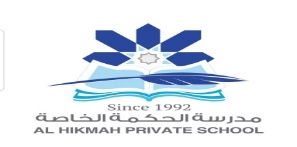 درس فضل تلاوة القرآن الكريم1_ عندما أقرأ القرآن الكريم أشعر ...............2_ القرآن الكريم يدعو إلى الأخلاق ................3_المسلم يعمل بالقرآن الكريم ليحصل على ...........4_ القرآن الكريم هو كتاب ..............5_ أتلو القرآن الكريم بصوت ............. 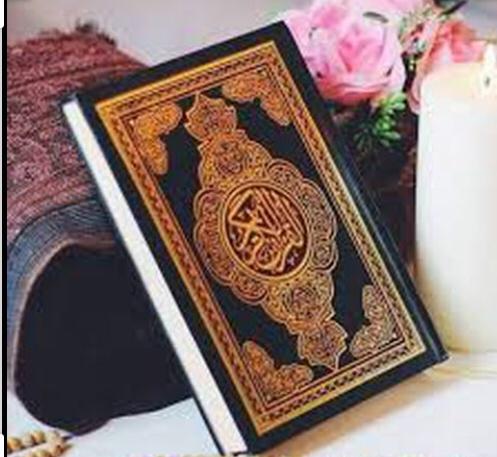 الله تعالى الراحة جميل الحميدة الأجر والثواب 